3GPP TSG-SA WG1 Meeting SA1#98-e 	S1-221002Electronic Meeting, 9 – 19 May 2022	Title:	1st Draft Agenda for SA1#98-eAg. Item:	1.1Source:	SA1 ChairpersonContact:	Jose Almodovar Submission GuidelinesSubmission deadlines:Tdoc number and CR number requests:     Friday, 29 April 2022, 23:00 UTCDocument submission:                                Friday, 29 April 2022, 23:00 UTCDocuments that miss either deadline will be considered as LATE and will be given low priorityTdoc numbers and CR numbers can be reserved and documents uploaded at https://portal.3gpp.org/ (register, then click on the "C" next to 3GPPSA1#97e)Please use the document templates available at https://www.3gpp.org/ftp/tsg_sa/WG1_Serv/TSGS1_98e_EM_May2022/templatesFor CRs:TEI18 CRs will only be accepted if there is no impact to Stage 2 or Stage 3 or for alignment purposesCRs MUST have a CR number allocated by the 3GPP Portal BEFORE being submittedCRs MUST have a Work Item code, and the WI code must be valid for the specific release (e.g. a Rel-18 CR with Rel-17 WI is not permitted, except for cat. A CR)Work Item Codes for the CRs are available in the Work Plan (or at http://www.3gpp.org/ftp/Specs/html-info/TSG-WG--s1--wis.htm )LEGENDDoc Type: AGE (Agenda), CC (Incoming Liaison Statement Copied to SA1), Cont (Contribution), CR (Change request), , LS OUT(Outgoing Liaison Statement), TO (Incoming Liaison Statement To SA1), TR (Technical Report), TS (Technical Specification), REP (Report), WID (Work Item Description), WP (Work Plan)Conclusion: Agreed, Approved, Revised to S1-22xxxx, Noted, Withdrawn, Moved to section xxx, Rejected, Postponed, Email Approval, Not Handled, Unallocated, Drafting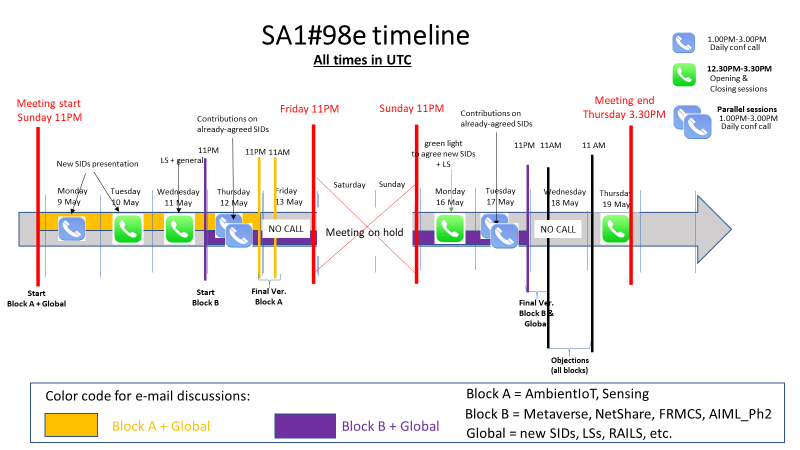 DocTypeTdoc numberSourcing company(ies)Document TitleConclusionCommentsCRS1-19xxxxSourceTitleAgreed / ApprovedCRS1-19xxxxSourceTitleRevised to S1-22xxxxCRS1-19xxxxSourceTitleNotedCRS1-19xxxxSourceTitleWithdrawnCRS1-19xxxxSourceTitleMoved to section xxxCRS1-19xxxxSourceTitleRejectedCRS1-19xxxxSourceTitlePostponedCRS1-19xxxxSourceTitleEmail ApprovalCRS1-19xxxxSourceTitleNot HandledS1-19xxxxUnallocated / DraftingOpening of the meetingOpening of the meetingOpening of the meetingOpening of the meetingOpening of the meetingOpening of the meetingOpening of the meeting at 23:00 UTC on Sunday 8 May 2022.Do not forget to check in during the meeting! Based on a recent PCG decision, delegates from 3GPP Individual Members (IMs) can from now on accrue voting rights during 3GPP e-meetings. For more info please check 3GPP working procedures.Opening of the meeting at 23:00 UTC on Sunday 8 May 2022.Do not forget to check in during the meeting! Based on a recent PCG decision, delegates from 3GPP Individual Members (IMs) can from now on accrue voting rights during 3GPP e-meetings. For more info please check 3GPP working procedures.Opening of the meeting at 23:00 UTC on Sunday 8 May 2022.Do not forget to check in during the meeting! Based on a recent PCG decision, delegates from 3GPP Individual Members (IMs) can from now on accrue voting rights during 3GPP e-meetings. For more info please check 3GPP working procedures.Opening of the meeting at 23:00 UTC on Sunday 8 May 2022.Do not forget to check in during the meeting! Based on a recent PCG decision, delegates from 3GPP Individual Members (IMs) can from now on accrue voting rights during 3GPP e-meetings. For more info please check 3GPP working procedures.Opening of the meeting at 23:00 UTC on Sunday 8 May 2022.Do not forget to check in during the meeting! Based on a recent PCG decision, delegates from 3GPP Individual Members (IMs) can from now on accrue voting rights during 3GPP e-meetings. For more info please check 3GPP working procedures.Opening of the meeting at 23:00 UTC on Sunday 8 May 2022.Do not forget to check in during the meeting! Based on a recent PCG decision, delegates from 3GPP Individual Members (IMs) can from now on accrue voting rights during 3GPP e-meetings. For more info please check 3GPP working procedures.Guidelines e-meetingGuidelines e-meetingGuidelines e-meetingGuidelines e-meetingGuidelines e-meetingGuidelines e-meetingDelegates can find the guidelines that will be followed during SA1#98e in the following link.Delegates can find the guidelines that will be followed during SA1#98e in the following link.Delegates can find the guidelines that will be followed during SA1#98e in the following link.Delegates can find the guidelines that will be followed during SA1#98e in the following link.Delegates can find the guidelines that will be followed during SA1#98e in the following link.Delegates can find the guidelines that will be followed during SA1#98e in the following link.Agenda and schedulingAgenda and schedulingAgenda and schedulingAgenda and schedulingAgenda and schedulingAgenda and schedulingAGES1-221000SA1 ChairDraft agenda for SA1#98eRevised to S1-221001AGES1-221001SA1 Chair2nd Draft agenda for SA1#95eRevised to S1-221002Revision of S1-221000.AGES1-221002SA1 ChairAgenda for SA1#98e with tdoc allocationApprovedRevision of S1-221000.Revision of S1-221001.IPR, antitrust and competition lawsIPR, antitrust and competition lawsIPR, antitrust and competition lawsIPR, antitrust and competition lawsIPR, antitrust and competition lawsIPR, antitrust and competition lawsIPR call reminder I draw your attention to your obligations under the 3GPP Partner Organizations’ IPR policies. Every Individual Member organization is obliged to declare to the Partner Organization or Organizations of which it is a member any IPR owned by the Individual Member or any other organization which is or is likely to become essential to the work of 3GPP.Delegates are asked to take note that they are thereby invited:to investigate whether their organization or any other organization owns IPRs which were, or were likely to become Essential in respect of the work of 3GPP.to notify their respective Organizational Partners of all potential IPRs, e.g., for ETSI, by means of the IPR Information Statement and the Licensing declaration forms.Antitrust policy ReminderI also draw your attention to the fact that 3GPP activities are subject to all applicable antitrust and competition laws and that compliance with said laws is therefore required of any participant of this WG meeting including the Chairperson and Vice Chairperson. In case of question I recommend that you contact your legal counsel.The leadership shall conduct the present meeting with impartiality and in the interests of 3GPP.Furthermore, I would like to remind you that timely submission of work items in advance of TSG/WG meetings is important to allow for full and fair consideration of such matters.IPR call reminder I draw your attention to your obligations under the 3GPP Partner Organizations’ IPR policies. Every Individual Member organization is obliged to declare to the Partner Organization or Organizations of which it is a member any IPR owned by the Individual Member or any other organization which is or is likely to become essential to the work of 3GPP.Delegates are asked to take note that they are thereby invited:to investigate whether their organization or any other organization owns IPRs which were, or were likely to become Essential in respect of the work of 3GPP.to notify their respective Organizational Partners of all potential IPRs, e.g., for ETSI, by means of the IPR Information Statement and the Licensing declaration forms.Antitrust policy ReminderI also draw your attention to the fact that 3GPP activities are subject to all applicable antitrust and competition laws and that compliance with said laws is therefore required of any participant of this WG meeting including the Chairperson and Vice Chairperson. In case of question I recommend that you contact your legal counsel.The leadership shall conduct the present meeting with impartiality and in the interests of 3GPP.Furthermore, I would like to remind you that timely submission of work items in advance of TSG/WG meetings is important to allow for full and fair consideration of such matters.IPR call reminder I draw your attention to your obligations under the 3GPP Partner Organizations’ IPR policies. Every Individual Member organization is obliged to declare to the Partner Organization or Organizations of which it is a member any IPR owned by the Individual Member or any other organization which is or is likely to become essential to the work of 3GPP.Delegates are asked to take note that they are thereby invited:to investigate whether their organization or any other organization owns IPRs which were, or were likely to become Essential in respect of the work of 3GPP.to notify their respective Organizational Partners of all potential IPRs, e.g., for ETSI, by means of the IPR Information Statement and the Licensing declaration forms.Antitrust policy ReminderI also draw your attention to the fact that 3GPP activities are subject to all applicable antitrust and competition laws and that compliance with said laws is therefore required of any participant of this WG meeting including the Chairperson and Vice Chairperson. In case of question I recommend that you contact your legal counsel.The leadership shall conduct the present meeting with impartiality and in the interests of 3GPP.Furthermore, I would like to remind you that timely submission of work items in advance of TSG/WG meetings is important to allow for full and fair consideration of such matters.Previous SA1 meeting reportPrevious SA1 meeting reportPrevious SA1 meeting reportPrevious SA1 meeting reportPrevious SA1 meeting reportPrevious SA1 meeting reportThe report of the last meeting will be approved at the start of the meeting.The report of the last meeting will be approved at the start of the meeting.The report of the last meeting will be approved at the start of the meeting.The report of the last meeting will be approved at the start of the meeting.The report of the last meeting will be approved at the start of the meeting.The report of the last meeting will be approved at the start of the meeting.REPS1-221003ETSIDraft minutes of SA1#97eRevised to S1-221004REPS1-221004ETSIMinutes of SA1#97eApprovedRevision of S1-221003.Information for delegatesInformation for delegatesInformation for delegatesInformation for delegatesInformation for delegatesInformation for delegatesDraft TR/TS to SA plenary for information: delegates are encouraged to send draft TR/TS for information as soon as there is useful content to be reviewed. Draft TR/TS can be sent to SA plenary for information more than once.Drafting p-CRs:All changes must be shown using revision marks against existing text in the draft TS/TR, otherwise p-CRs may be NotedFor more info: ftp://ftp.3gpp.org/tsg_sa/WG1_Serv/Delegate_Guidelines_v10.docWhen writing CRs, please follow the guidance provided in SP-221008 (Guidelines to write CRs)Draft TR/TS to SA plenary for information: delegates are encouraged to send draft TR/TS for information as soon as there is useful content to be reviewed. Draft TR/TS can be sent to SA plenary for information more than once.Drafting p-CRs:All changes must be shown using revision marks against existing text in the draft TS/TR, otherwise p-CRs may be NotedFor more info: ftp://ftp.3gpp.org/tsg_sa/WG1_Serv/Delegate_Guidelines_v10.docWhen writing CRs, please follow the guidance provided in SP-221008 (Guidelines to write CRs)Draft TR/TS to SA plenary for information: delegates are encouraged to send draft TR/TS for information as soon as there is useful content to be reviewed. Draft TR/TS can be sent to SA plenary for information more than once.Drafting p-CRs:All changes must be shown using revision marks against existing text in the draft TS/TR, otherwise p-CRs may be NotedFor more info: ftp://ftp.3gpp.org/tsg_sa/WG1_Serv/Delegate_Guidelines_v10.docWhen writing CRs, please follow the guidance provided in SP-221008 (Guidelines to write CRs)Draft TR/TS to SA plenary for information: delegates are encouraged to send draft TR/TS for information as soon as there is useful content to be reviewed. Draft TR/TS can be sent to SA plenary for information more than once.Drafting p-CRs:All changes must be shown using revision marks against existing text in the draft TS/TR, otherwise p-CRs may be NotedFor more info: ftp://ftp.3gpp.org/tsg_sa/WG1_Serv/Delegate_Guidelines_v10.docWhen writing CRs, please follow the guidance provided in SP-221008 (Guidelines to write CRs)Draft TR/TS to SA plenary for information: delegates are encouraged to send draft TR/TS for information as soon as there is useful content to be reviewed. Draft TR/TS can be sent to SA plenary for information more than once.Drafting p-CRs:All changes must be shown using revision marks against existing text in the draft TS/TR, otherwise p-CRs may be NotedFor more info: ftp://ftp.3gpp.org/tsg_sa/WG1_Serv/Delegate_Guidelines_v10.docWhen writing CRs, please follow the guidance provided in SP-221008 (Guidelines to write CRs)Draft TR/TS to SA plenary for information: delegates are encouraged to send draft TR/TS for information as soon as there is useful content to be reviewed. Draft TR/TS can be sent to SA plenary for information more than once.Drafting p-CRs:All changes must be shown using revision marks against existing text in the draft TS/TR, otherwise p-CRs may be NotedFor more info: ftp://ftp.3gpp.org/tsg_sa/WG1_Serv/Delegate_Guidelines_v10.docWhen writing CRs, please follow the guidance provided in SP-221008 (Guidelines to write CRs)Information for rapporteursInformation for rapporteursInformation for rapporteursInformation for rapporteursInformation for rapporteursInformation for rapporteurs"Beginner's guide" for writing a new TS/TR is available at http://www.3gpp.org/specifications-groups/delegates-corner/writing-a-new-spec (feedback on content is welcome!)For detailed drafting guidelines, please see TR 21.801Rapporteurs are expected to produce a work item/study item status report for the end of the meeting under agenda item 9.2. The template is available here.For draft TR/TS, the rapporteur is expected to update the draft TR/TS with all contributions agreed at the meeting before the meeting is closed."Beginner's guide" for writing a new TS/TR is available at http://www.3gpp.org/specifications-groups/delegates-corner/writing-a-new-spec (feedback on content is welcome!)For detailed drafting guidelines, please see TR 21.801Rapporteurs are expected to produce a work item/study item status report for the end of the meeting under agenda item 9.2. The template is available here.For draft TR/TS, the rapporteur is expected to update the draft TR/TS with all contributions agreed at the meeting before the meeting is closed."Beginner's guide" for writing a new TS/TR is available at http://www.3gpp.org/specifications-groups/delegates-corner/writing-a-new-spec (feedback on content is welcome!)For detailed drafting guidelines, please see TR 21.801Rapporteurs are expected to produce a work item/study item status report for the end of the meeting under agenda item 9.2. The template is available here.For draft TR/TS, the rapporteur is expected to update the draft TR/TS with all contributions agreed at the meeting before the meeting is closed."Beginner's guide" for writing a new TS/TR is available at http://www.3gpp.org/specifications-groups/delegates-corner/writing-a-new-spec (feedback on content is welcome!)For detailed drafting guidelines, please see TR 21.801Rapporteurs are expected to produce a work item/study item status report for the end of the meeting under agenda item 9.2. The template is available here.For draft TR/TS, the rapporteur is expected to update the draft TR/TS with all contributions agreed at the meeting before the meeting is closed."Beginner's guide" for writing a new TS/TR is available at http://www.3gpp.org/specifications-groups/delegates-corner/writing-a-new-spec (feedback on content is welcome!)For detailed drafting guidelines, please see TR 21.801Rapporteurs are expected to produce a work item/study item status report for the end of the meeting under agenda item 9.2. The template is available here.For draft TR/TS, the rapporteur is expected to update the draft TR/TS with all contributions agreed at the meeting before the meeting is closed."Beginner's guide" for writing a new TS/TR is available at http://www.3gpp.org/specifications-groups/delegates-corner/writing-a-new-spec (feedback on content is welcome!)For detailed drafting guidelines, please see TR 21.801Rapporteurs are expected to produce a work item/study item status report for the end of the meeting under agenda item 9.2. The template is available here.For draft TR/TS, the rapporteur is expected to update the draft TR/TS with all contributions agreed at the meeting before the meeting is closed.Working agreementsWorking agreementsWorking agreementsWorking agreementsWorking agreementsWorking agreementsNoneNoneNoneNoneNoneNoneReports and action items                                                                                                           e-Thread: [SA1#98e, SA1_Reports]Reports and action items                                                                                                           e-Thread: [SA1#98e, SA1_Reports]Reports and action items                                                                                                           e-Thread: [SA1#98e, SA1_Reports]Reports and action items                                                                                                           e-Thread: [SA1#98e, SA1_Reports]Reports and action items                                                                                                           e-Thread: [SA1#98e, SA1_Reports]Reports and action items                                                                                                           e-Thread: [SA1#98e, SA1_Reports]REPS1-221007SA1 chairpersonSA1-related topics at SA#95eNotedREPS1-221006SA1 Chair & ETSI MCCGuidelines for SA1#98e (e-meeting)NotedREPS1-221005ETSI MCCWork Plan presentation for SA1#98eNotedREPS1-221008ETSI MCCMCC info on CR RulesNotedREPS1-221009ETSI MCCMCC info on WID namesNotedLiaison Statements (including related contributions)Liaison Statements (including related contributions)Liaison Statements (including related contributions)Liaison Statements (including related contributions)Liaison Statements (including related contributions)Liaison Statements (including related contributions)MINT and Higher priority PLMN Selection                                                                                                                     e-Thread: [SA1#98e, LS S1-221176]MINT and Higher priority PLMN Selection                                                                                                                     e-Thread: [SA1#98e, LS S1-221176]MINT and Higher priority PLMN Selection                                                                                                                     e-Thread: [SA1#98e, LS S1-221176]MINT and Higher priority PLMN Selection                                                                                                                     e-Thread: [SA1#98e, LS S1-221176]MINT and Higher priority PLMN Selection                                                                                                                     e-Thread: [SA1#98e, LS S1-221176]MINT and Higher priority PLMN Selection                                                                                                                     e-Thread: [SA1#98e, LS S1-221176]TOS1-221176C1-220816LS on MINT and Higher priority PLMN SelectionReplied into 1144r2Postponed from SA1#97eOUTS1-221043Appledraft LS to CT1 on Reply LS on MINT and Higher priority PLMN SelectionNotedContS1-221044AppleMINT and PLMN selectionNotedOUTS1-221144Samsung[Draft] Reply LS on MINT and Higher priority PLMN SelectionRevised to S1-221208R2 agreedOUTS1-221208Samsung[Draft] Reply LS on MINT and Higher priority PLMN SelectionAgreedRevision of S1-221144.Same as 1144r2 ContS1-221143Samsung, LG Uplus, KT Corporation, SK Telecom, China Telecom, LG ElectronicsConcerning Reply LS on MINT and Higher priority PLMN SelectionNotedCRS1-221152Samsung 22.011v17.5.0 Clarifications on PLMN search for FPLMN Registered UEsRevised to S1-221209WI MINT Rel-17 CR0341R- Cat FR4 agreedCRS1-221209Samsung 22.011v17.5.0 Clarifications on PLMN search for FPLMN Registered UEsAgreedWI MINT Rel-17 CR0341R- Cat FRevision of S1-221152.Same as 1209r4 CRS1-221145Samsung22.011v18.2.0 Clarifications on PLMN search for FPLMN Registered UEsRevised to S1-221210WI MINT Rel-18 CR0340R- Cat AR4 agreedCRS1-221210Samsung22.011v18.2.0 Clarifications on PLMN search for FPLMN Registered UEsAgreedWI MINT Rel-18 CR0340R- Cat AR4 agreedRevision of S1-221145.Same as 1210r4Service Requirement of TS22.011CR0326                                                                                                                     e-Thread: [SA1#98e, LS S1-221178]Service Requirement of TS22.011CR0326                                                                                                                     e-Thread: [SA1#98e, LS S1-221178]Service Requirement of TS22.011CR0326                                                                                                                     e-Thread: [SA1#98e, LS S1-221178]Service Requirement of TS22.011CR0326                                                                                                                     e-Thread: [SA1#98e, LS S1-221178]Service Requirement of TS22.011CR0326                                                                                                                     e-Thread: [SA1#98e, LS S1-221178]Service Requirement of TS22.011CR0326                                                                                                                     e-Thread: [SA1#98e, LS S1-221178]TOS1-221178C1-221742LS on Service Requirement of TS22.011CR0326Replied into 1047r1OUTS1-221047AppleDraft reply LS to CT1 on Service Requirement of TS22.011CR0326Revised to S1-221211R1 agreed ( fix dates of SA1, and right way of attachment, remove draft).OUTS1-221211AppleDraft reply LS to CT1 on Service Requirement of TS22.011CR0326AgreedRevision of S1-221047.Same as 1047r1CRS1-221048Apple22.011v17.5.0 Clarification of Shared MCC definitionRevised to S1-221212WI 5GSAT Rel-17 CR0335R- Cat Fr2 agreed ( The definition will be updated to  “MCC assigned by ITU-T as shared MCC according to ITU-T E.212 [19], except within this specification for PLMN selection purposes the MCC of value 999 is not considered a shared MCC” ).CRS1-221212Apple22.011v17.5.0 Clarification of Shared MCC definitionAgreedWI 5GSAT Rel-17 CR0335R- Cat FRevision of S1-221048.Same as 1048r2 CRS1-221050Apple22.011v18.2.0 Clarification of Shared MCC definitionRevised to S1-221213WI 5GSAT Rel-18 CR0336R- Cat Ar2 agreed ( The definition will be updated to  “MCC assigned by ITU-T as shared MCC according to ITU-T E.212 [19], except within this specification for PLMN selection purposes the MCC of value 999 is not considered a shared MCC” ).CRS1-221213Apple22.011v18.2.0 Clarification of Shared MCC definitionAgreedWI 5GSAT Rel-18 CR0336R- Cat ARevision of S1-221050.Same as 1050r2CRS1-221138Vodafone 22.011v17.5.0 Clarification for periodic network selection attemptsMerged into 1048r1WI code 5GSAT Rel-17 CR0338R- Cat FMoved from 6.3CRS1-221141Vodafone 22.011v18.2.0 Clarification for periodic network selection attemptsMerged into 1050r1WI code 5GSAT Rel-18 CR0339R- Cat AMoved from 6.1Emergency services and UE rejected with "PLMN not allowed to operate in the country of the UE’s location"   e-Thread: [SA1#98e, LS S1-221180]Emergency services and UE rejected with "PLMN not allowed to operate in the country of the UE’s location"   e-Thread: [SA1#98e, LS S1-221180]Emergency services and UE rejected with "PLMN not allowed to operate in the country of the UE’s location"   e-Thread: [SA1#98e, LS S1-221180]Emergency services and UE rejected with "PLMN not allowed to operate in the country of the UE’s location"   e-Thread: [SA1#98e, LS S1-221180]Emergency services and UE rejected with "PLMN not allowed to operate in the country of the UE’s location"   e-Thread: [SA1#98e, LS S1-221180]Emergency services and UE rejected with "PLMN not allowed to operate in the country of the UE’s location"   e-Thread: [SA1#98e, LS S1-221180]TOS1-221180C1-223045Emergency services and UE rejected with ""PLMN not allowed to operate in the country of the UE’s location""Replied in 1045r3OUTS1-221045AppleDraft reply LS to CT1 on Emergency services and UE rejected with "PLMN not allowed to operate in the country of the UE’s location"Agreed1045r3 agreed (only include clean version)ContS1-221046AppleEmergency services and UE rejected with "PLMN not allowed to operate in the country of the UE’s location"NotedOUTS1-221080OPPOReply on 5GSAT emergency supportNotedIMS emergency communication improvement - SMS                                                                                                  e-Thread: [SA1#98e, LS S1-221184]IMS emergency communication improvement - SMS                                                                                                  e-Thread: [SA1#98e, LS S1-221184]IMS emergency communication improvement - SMS                                                                                                  e-Thread: [SA1#98e, LS S1-221184]IMS emergency communication improvement - SMS                                                                                                  e-Thread: [SA1#98e, LS S1-221184]IMS emergency communication improvement - SMS                                                                                                  e-Thread: [SA1#98e, LS S1-221184]IMS emergency communication improvement - SMS                                                                                                  e-Thread: [SA1#98e, LS S1-221184]TOS1-221184NRG_012_204LS reply from NRG to 3GPP on IMS emergency communication improvement - SMSReplied into 1216r1Postponed from SA1#97eTOS1-221182EMTEL(22)000042LS response to 3GPP SA1 on IMS emergency communication improvement - SMS to emergency centreNotedWIDS1-221153OrangeSMS to emergency centreRevised to S1-221219WID to Rel-18Moved from 41153r3 agreed (Section 5 SMS over IMS to emergency centre requirement + NO china mobile in supporting companies)WIDS1-221219OrangeSMS to emergency centreAgreedWID to Rel-18Moved from 4Same as 1153r3 CRS1-221155Orange 22.101v18.3.0 SMS to emergency centre requirementNotedWI ESMS Rel-18 CRXXXXR- Cat BMoved from 6CRS1-221207Orange 22.101v18.3.0 SMS to emergency centre requirementRevised to S1-2212201207r3 agreed (no changes on changes)CRS1-221220Orange 22.101v18.3.0 SMS to emergency centre requirementAgreedSame as 1207r3 Revision of S1-221207.LSS1-221216OrangeDraft LS to GSMA reply on SMS to Emergency CenterRevised to S1-2212211216r1 agreed (Based on GSMA and ETSI requests to support SMS over IMS for emergency service in case of roaming and supported for emergency numbers such as 112 and 911, SA1 updated for Release 18 SA1 TS 22.101 by creating a new section on “Short Message Service over IMS to emergency centre” which was agreed with the attached Release 18 WID and Change Request. + Attach CR+ CC + Dates+ GSMA NRG)LSS1-221221OrangeDraft LS to GSMA reply on SMS to Emergency CenterAgreedSame as 1216r1 Revision of S1-221216.Service requirements for emergency service support over ProSe Relays                                                                 e-Thread: [SA1#98e, LS S1-221188]Service requirements for emergency service support over ProSe Relays                                                                 e-Thread: [SA1#98e, LS S1-221188]Service requirements for emergency service support over ProSe Relays                                                                 e-Thread: [SA1#98e, LS S1-221188]Service requirements for emergency service support over ProSe Relays                                                                 e-Thread: [SA1#98e, LS S1-221188]Service requirements for emergency service support over ProSe Relays                                                                 e-Thread: [SA1#98e, LS S1-221188]Service requirements for emergency service support over ProSe Relays                                                                 e-Thread: [SA1#98e, LS S1-221188]TOS1-221188S2-2203130LS on service requirements for emergency service support over ProSe RelaysReplied into 1052r8OUTS1-221029Qualcomm Reply LS on emergency service over ProSe RelaysNotedCRS1-221030Qualcomm 22.261v18.6.0 Clarification on Emergency support for relay UEsNotedWI TEI18, FS_5G_ProSe_Ph2 Rel-18 CR0640R- Cat FOUTS1-221052AppleDraft Reply LS on service requirements for emergency service support over ProSe RelaysRevised to S1-2212221052r8 agreedOUTS1-221222AppleDraft Reply LS on service requirements for emergency service support over ProSe RelaysAgreedSame as 1052r8 Revision of S1-221052.ContS1-221163AppleEmergency service support over ProSe RelaysNotedCRS1-221051Apple22.261v18.6.0 Emergency service support over ProSe RelaysNotedWI TEI18, FS_5G_ProSe_Ph2 Rel-18 CR0641R- Cat FCRS1-221215Apple22.101v18.6.0 Emergency service support over ProSe RelaysRevised to S1-221223WI TEI18, FS_5G_ProSe_Ph2 Rel-18 CR584R- Cat F1215r3 agreedCRS1-221223Apple22.101v18.6.0 Emergency service support over ProSe RelaysAgreedWI TEI18, FS_5G_ProSe_Ph2 Rel-18 CR584R- Cat FSame as 1215r3 Revision of S1-221215.Multiparty Real-time Text (RTT) in conference calling                                                                                                 e-Thread: [SA1#98e, LS S1-221191]Multiparty Real-time Text (RTT) in conference calling                                                                                                 e-Thread: [SA1#98e, LS S1-221191]Multiparty Real-time Text (RTT) in conference calling                                                                                                 e-Thread: [SA1#98e, LS S1-221191]Multiparty Real-time Text (RTT) in conference calling                                                                                                 e-Thread: [SA1#98e, LS S1-221191]Multiparty Real-time Text (RTT) in conference calling                                                                                                 e-Thread: [SA1#98e, LS S1-221191]Multiparty Real-time Text (RTT) in conference calling                                                                                                 e-Thread: [SA1#98e, LS S1-221191]TOS1-221191S4-220321LS on multiparty Real-time Text (RTT) in conference callingReplied into 1198r1OUTS1-221198HuaweiDraft Reply LS on multiparty Real-time Text (RTT) in conference callingRevised to S1-221214r1 agreed (remove draft, updated dates SA1 meeting)OUTS1-221214HuaweiDraft Reply LS on multiparty Real-time Text (RTT) in conference callingAgreedRevision of S1-221198.Same as 1198r1 PIN Application Server Discovery                                                                                                                                  e-Thread: [SA1#98e, LS S1-221193]PIN Application Server Discovery                                                                                                                                  e-Thread: [SA1#98e, LS S1-221193]PIN Application Server Discovery                                                                                                                                  e-Thread: [SA1#98e, LS S1-221193]PIN Application Server Discovery                                                                                                                                  e-Thread: [SA1#98e, LS S1-221193]PIN Application Server Discovery                                                                                                                                  e-Thread: [SA1#98e, LS S1-221193]PIN Application Server Discovery                                                                                                                                  e-Thread: [SA1#98e, LS S1-221193]TOS1-221193S6-220852LS on PIN Application Server DiscoveryReplied into 1031r3OUTS1-221031InterDigitalReply LS on PIN Application Server DiscoveryRevised to S1-221217r3 (no draft and no track changes)OUTS1-221217InterDigitalReply LS on PIN Application Server DiscoveryAgreedSame as 1031r3 Revision of S1-221031.Issues Network Slice information delivery to a 3rd party                                                                                            e-Thread: [SA1#98e, LS S1-221202]Issues Network Slice information delivery to a 3rd party                                                                                            e-Thread: [SA1#98e, LS S1-221202]Issues Network Slice information delivery to a 3rd party                                                                                            e-Thread: [SA1#98e, LS S1-221202]Issues Network Slice information delivery to a 3rd party                                                                                            e-Thread: [SA1#98e, LS S1-221202]Issues Network Slice information delivery to a 3rd party                                                                                            e-Thread: [SA1#98e, LS S1-221202]Issues Network Slice information delivery to a 3rd party                                                                                            e-Thread: [SA1#98e, LS S1-221202]TOS1-221202S6-220975LS on Issues Network Slice information delivery to a 3rd partyReplied into 1205r10ContS1-221142SamsungApplication Enablement Standards in SA6NotedOUTS1-221205SamsungLS replyRevised to S1-2212241205r10 agreed(put SA5 in CC + no action to SA5 + dates+ and new first response “ service.”)OUTS1-221224SamsungLS replyAgreedSame as 1205r10 Revision of S1-221205.CRS1-221206SamsungCR Issues Network Slice information delivery to a 3rd partyNotedOrig. for approval dayLS proposed to note                                                                                                                                                        e-Thread: [SA1#97e, LS ToNote]LS proposed to note                                                                                                                                                        e-Thread: [SA1#97e, LS ToNote]LS proposed to note                                                                                                                                                        e-Thread: [SA1#97e, LS ToNote]LS proposed to note                                                                                                                                                        e-Thread: [SA1#97e, LS ToNote]LS proposed to note                                                                                                                                                        e-Thread: [SA1#97e, LS ToNote]LS proposed to note                                                                                                                                                        e-Thread: [SA1#97e, LS ToNote]TOS1-221183ls310-16LS on a new work item for media transport protocols, signalling information of haptic transmission for Immersive Live Experience (ILE) systemsNotedCCS1-221177C1-221600LS on UAC enhancements and system information extensions for minimization of service interruptionNotedCCS1-221179C1-223044Reply LS on ""Indication of country of UE location""NotedCCS1-221186S2-2201844Reply LS on Use, if any, of network provided ""Indication of country of UE location""NotedCCS1-221181C4-222306LS on Indication of Network Assisted Positioning methodNotedCCS1-221185EUWENALS on presentation of EUWENA and involvement in 3GPP on Non Public NetworkNotedCCS1-221187S2-2201845Reply LS on validity of cause value #78NotedCCS1-221189S2-2203419Reply LS on the scope of applying Network Slicing feature in Rel-17 and Rel-16NotedCCS1-221192S6-220265Reply LS on Prioritized Vehicle to Cloud Technical Solutions (Automotive Edge Computing Consortium (AECC))NotedCCS1-221194S6-220932LS on network slice LCM consumption and use casesNotedCCS1-221195SP-220337LS on Text Proposal toward ITU-R draft Report ITU-R M.[IMT.INDUSTRY]NotedCCS1-221196SP-220347LS on Alignment concerning 5G RG requirements and its remote managementNotedTOS1-221190S3-214337LS on reply to SA6 about new SID on Application Enablement for Data Integrity Verification Service in IOTNotedNew Study and Work Items (including related contributions)New Study and Work Items (including related contributions)New Study and Work Items (including related contributions)New Study and Work Items (including related contributions)New Study and Work Items (including related contributions)New Study and Work Items (including related contributions)Revised SIDsRevised SIDsRevised SIDsRevised SIDsRevised SIDsRevised SIDsSIDS1-221032OPPORevised SID on AI/ML Model Transfer Phase 2 (FS_AIML_Ph2)Revised to S1-221225e-Thread: [SA1#98e, FS_AIMLPh2_RevSID]1032r2 agreedSIDS1-221225OPPORevised SID on AI/ML Model Transfer Phase 2 (FS_AIML_Ph2)Agreede-Thread: [SA1#98e, FS_AIMLPh2_RevSID]Same as 1032r2Revision of S1-221032.SIDS1-221199AlibabaRevised SID on Ambient power-enabled IoT SIDNotede-Thread: [SA1#98e, FS_AmbientIoT_RevSID]ContS1-221161Alibaba Discussion on adding Co-Rapporteur for Ambient power-enabled IoTNotedMoved from 7.3WIDS1-221082OPPORevision of WID on AI/ML model transfer in 5GS Revised to S1-2212261082r1 agreedWIDS1-221226OPPORevision of WID on AI/ML model transfer in 5GS AgreedSame as 1082r1 Revision of S1-221082.SID S1-221083OPPORevision of WID on Study on traffic characteristics and performance requirements for AI/ML model transfer in 5GS Revised to S1-2212271083r1 agreedSID S1-221227OPPORevision of WID on Study on traffic characteristics and performance requirements for AI/ML model transfer in 5GS AgreedSame as 1083r1 Revision of S1-221083SID S1-221128UICRevised FS_eFRMCS SID to align multiple FRMCS stagesAgreedMoved from 5SIDS1-221130UICRevised FS_FRMCS_Ph3 SID to align multiple FRMCS stagesAgreedMoved from 5Mini WIDsMini WIDsMini WIDsMini WIDsMini WIDsMini WIDsWIDS1-221153OrangeSMS to emergency centreMoved to 3WID to Rel-18Minimum 4 supporting companiesWIDS1-221059China Mobile New WID on 5G enhanced Customized Alerting Tones and Customized Ringing SignalNotede-Thread: [SA1#98e, eCAT&CRS]	 WID to Rel-18 Minimum 4 supporting companies1059r3 for approval dayO: NokiaContS1-221060China Mobile Motivation of supporting 5G enhanced Customized Alerting Tones (CAT) and Customized Ringing Signal (CRS)Notede-Thread: [SA1#98e, eCAT&CRS]CRS1-221061China Mobile 22.183v17.0.0 CRS interactionNotede-Thread: [SA1#98e, eCAT&CRS]WI eCAT&CRS Rel-18 CR0004R- Cat BOrig. for approval dayCRS1-221063China Mobile 22.182v17.0.0 Adaptive resolution for playing multi-media CATNotede-Thread: [SA1#98e, eCAT&CRS]WI eCAT&CRS Rel-18 CR0024R- Cat BOrig. for approval dayCRS1-221065China Mobile 22.182v17.0.0 CAT interactionNotede-Thread: [SA1#98e, eCAT&CRS]WI eCAT&CRS Rel-18 CR0026R- Cat B1065r02 for approval dayWIDS1-221094vivoNew WID on enhanced network exposure capability with critical information preserving NotedContS1-221095vivoDiscussion on enhanced network exposure capability with critical information preservingNotedWIDS1-221022Saankhya Labs, IIT BombayUsage of Non-3GPP NTN for Multicast Broadcast Services (MBS) in 5GSNotedWIDS1-221023Saankhya Labs, IIT BombayUsage of Non-3GPP DTT Broadcast Networks for Multicast/Broadcast Services (MBS) in 5GSNotedCRS1-221024Saankhya Labs, IIT Bombay, Ligado Networks, One Media 3.0, Fraunhofer IIS, CEWiT, Tejas Networks, IIT Kanpur, IIT Madras, IIT Hyderabad, IIT Kharagpur22.261v18.6.0 Usage of Non-3GPP NTN (Satellite access network) for Multicast Broadcast Services in 5GSNotedWI Sat4MBS Rel-18 CR0638R1 Cat BCRS1-221025Saankhya Labs, IIT Bombay, Hewlett-Packard Enterprise, Ligado Networks, One Media 3.0, Fraunhofer IIS, CEWiT, Tejas Networks, IIT Kanpur, IIT Madras, IIT Hyderabad, IIT Kharagpur22.261v18.6.0 Usage of Non-3GPP DTT Broadcast Networks for Multicast/Broadcast Services in 5GSNotedWI Sat4MBS Rel-18 CR0639R1 Cat BS1-221062China Mobile CAT interactionWithdrawnS1-221064China Mobile CAT interactionWithdrawnREl-19 SID candidatesREl-19 SID candidatesREl-19 SID candidatesREl-19 SID candidatesREl-19 SID candidatesREl-19 SID candidatesSIDs moderated by Jose AlmodovarSIDs moderated by Jose AlmodovarSIDs moderated by Jose AlmodovarSIDs moderated by Jose AlmodovarSIDs moderated by Jose AlmodovarSIDs moderated by Jose AlmodovarFS_LocTime                                                                                                                                                             e-Thread: [SA1#98e, SID_R19 – FS_LocTime]FS_LocTime                                                                                                                                                             e-Thread: [SA1#98e, SID_R19 – FS_LocTime]FS_LocTime                                                                                                                                                             e-Thread: [SA1#98e, SID_R19 – FS_LocTime]FS_LocTime                                                                                                                                                             e-Thread: [SA1#98e, SID_R19 – FS_LocTime]FS_LocTime                                                                                                                                                             e-Thread: [SA1#98e, SID_R19 – FS_LocTime]FS_LocTime                                                                                                                                                             e-Thread: [SA1#98e, SID_R19 – FS_LocTime]SIDS1-221067NICTStudy on Non-Universal TimeNoted4 supporting companies neededContS1-221068NICTStudy on Non-Universal TimeNotedReduce to 4 slidesFS_RVAS                                                                                                                                                                       e-Thread: [SA1#98e, SID_R19 – FS_RVAS]FS_RVAS                                                                                                                                                                       e-Thread: [SA1#98e, SID_R19 – FS_RVAS]FS_RVAS                                                                                                                                                                       e-Thread: [SA1#98e, SID_R19 – FS_RVAS]FS_RVAS                                                                                                                                                                       e-Thread: [SA1#98e, SID_R19 – FS_RVAS]FS_RVAS                                                                                                                                                                       e-Thread: [SA1#98e, SID_R19 – FS_RVAS]FS_RVAS                                                                                                                                                                       e-Thread: [SA1#98e, SID_R19 – FS_RVAS]SIDS1-221123Ericsson, Deutsche Telekom, Vodafone, KPNStudy on roaming value added servicesRevised to S1-2212281123r10 for approval dayNo commentsSIDS1-221228Ericsson, Deutsche Telekom, Vodafone, KPNStudy on roaming value added servicesAgreedSame as 1123r10 Revision of S1-221123.ContS1-221124EricssonMotivation for SID on roaming value added servicesNotedFS_SigAsServ                                                                                                                                                       e-Thread: [SA1#98e, SID_R19 – FS_SigAsServ]FS_SigAsServ                                                                                                                                                       e-Thread: [SA1#98e, SID_R19 – FS_SigAsServ]FS_SigAsServ                                                                                                                                                       e-Thread: [SA1#98e, SID_R19 – FS_SigAsServ]FS_SigAsServ                                                                                                                                                       e-Thread: [SA1#98e, SID_R19 – FS_SigAsServ]FS_SigAsServ                                                                                                                                                       e-Thread: [SA1#98e, SID_R19 – FS_SigAsServ]FS_SigAsServ                                                                                                                                                       e-Thread: [SA1#98e, SID_R19 – FS_SigAsServ]SIDS1-221036IIT BombayNew SID on treating (UE) signalling as a user serviceNotedContS1-221204IIT BombayMotivation treating (UE) signalling as a user serviceNotedContS1-221056IIT BombayDraft Skeleton for TR for study on treating (UE) signalling as a user serviceNotedFS_ 5GSAT_Ph3                                                                                                                                                e-Thread: [SA1#98e, SID_R19 – FS_5GSAT_Ph3]FS_ 5GSAT_Ph3                                                                                                                                                e-Thread: [SA1#98e, SID_R19 – FS_5GSAT_Ph3]FS_ 5GSAT_Ph3                                                                                                                                                e-Thread: [SA1#98e, SID_R19 – FS_5GSAT_Ph3]FS_ 5GSAT_Ph3                                                                                                                                                e-Thread: [SA1#98e, SID_R19 – FS_5GSAT_Ph3]FS_ 5GSAT_Ph3                                                                                                                                                e-Thread: [SA1#98e, SID_R19 – FS_5GSAT_Ph3]FS_ 5GSAT_Ph3                                                                                                                                                e-Thread: [SA1#98e, SID_R19 – FS_5GSAT_Ph3]SIDS1-221167NOVAMINT, TNO, ESA, Avanti, Intelsat, Eutelsat, Sateliot, GateHouse, Hughes Network systems, Viasat, IIIT HyderabadNew SID on satellite access Phase 3Revised to S1-2212291167r6 agreed (no track changeS) SIDS1-221229NOVAMINT, TNO, ESA, Avanti, Intelsat, Eutelsat, Sateliot, GateHouse, Hughes Network systems, Viasat, IIIT HyderabadNew SID on satellite access Phase 3AgreedSame as 1167r6 Revision of S1-221167.ContS1-221026THALESAdditional capabilities for Rel-19NotedContS1-221168NOVAMINT, TNO, ESA, Avanti, Intelsat, Eutelsat, Sateliot, GateHouse, Hughes Network systems, Viasat, IIIT HyderabadMotivation for a SID on Study on satellite access - Phase 3NotedContS1-221169NOVAMINTTR skeleton for Study on satellite access - Phase 3NotedSIDS1-221127China Telecom,CATT, China Mobile, XiaomiNew SID on satellite access Phase 3Merge into 1167r2ContS1-221126China Telecom5GSAT_Ph3 Way-ForwardNotedContS1-221203CATT, China TelecomDiscussion on new use cases  for  FS_5GSAT_Ph3NotedFS_UAV_Ph3                                                                                                                                                          e-Thread: [SA1#98e, SID_R19 – FS_UAV_Ph3]FS_UAV_Ph3                                                                                                                                                          e-Thread: [SA1#98e, SID_R19 – FS_UAV_Ph3]FS_UAV_Ph3                                                                                                                                                          e-Thread: [SA1#98e, SID_R19 – FS_UAV_Ph3]FS_UAV_Ph3                                                                                                                                                          e-Thread: [SA1#98e, SID_R19 – FS_UAV_Ph3]FS_UAV_Ph3                                                                                                                                                          e-Thread: [SA1#98e, SID_R19 – FS_UAV_Ph3]FS_UAV_Ph3                                                                                                                                                          e-Thread: [SA1#98e, SID_R19 – FS_UAV_Ph3]SIDS1-221039China Mobile New SID on UAV Phase 3Revised to S1-221230R7 agreed “(Obj 3 drone ->UAV, Numbering of notes and Note 2: Note 2: Potential overlaps with ongoing stage-2 work (on UAS), and other S1 studies (e.g. FS_Sensing) should be considered and avoided.)”SIDS1-221230China Mobile New SID on UAV Phase 3AgreedSame as R7 Revision of S1-221039.ContS1-221040China Mobile Motivation of UAV Phase 3NotedContS1-221057QualcommProposal on multi-NW connectivity for DronesNotedContS1-221041China Mobile pCR FS_UAV_Ph3 ScopeNotedContS1-221042China Mobile pCR FS_UAV_Ph3 SkeletonNotedSIDs moderated by Yusuke NakanoSIDs moderated by Yusuke NakanoSIDs moderated by Yusuke NakanoSIDs moderated by Yusuke NakanoSIDs moderated by Yusuke NakanoSIDs moderated by Yusuke NakanoFS_DualSteer                                                                                                                                                         e-Thread: [SA1#98e, SID_R19 – FS_DualSteer]FS_DualSteer                                                                                                                                                         e-Thread: [SA1#98e, SID_R19 – FS_DualSteer]FS_DualSteer                                                                                                                                                         e-Thread: [SA1#98e, SID_R19 – FS_DualSteer]FS_DualSteer                                                                                                                                                         e-Thread: [SA1#98e, SID_R19 – FS_DualSteer]FS_DualSteer                                                                                                                                                         e-Thread: [SA1#98e, SID_R19 – FS_DualSteer]FS_DualSteer                                                                                                                                                         e-Thread: [SA1#98e, SID_R19 – FS_DualSteer]SIDS1-221017Qualcomm New SID on ULTRASRevised to S1-2212311017r7 agreedSIDS1-221231Qualcomm New SID on ULTRASAgreedSame as 1017r7 Revision of S1-221017.ContS1-221018Qualcomm ULTRAS - MotivationsNotedContS1-221101vivo, Charter CommunicationsDiscussion on ULTRAS study with dual 3GPP accesses using dual subscriptions of one operatorNotedFS_LiveMigr                                                                                                                                                             e-Thread: [SA1#98e, SID_R19 – FS_LiveMigr]FS_LiveMigr                                                                                                                                                             e-Thread: [SA1#98e, SID_R19 – FS_LiveMigr]FS_LiveMigr                                                                                                                                                             e-Thread: [SA1#98e, SID_R19 – FS_LiveMigr]FS_LiveMigr                                                                                                                                                             e-Thread: [SA1#98e, SID_R19 – FS_LiveMigr]FS_LiveMigr                                                                                                                                                             e-Thread: [SA1#98e, SID_R19 – FS_LiveMigr]FS_LiveMigr                                                                                                                                                             e-Thread: [SA1#98e, SID_R19 – FS_LiveMigr]SIDS1-221121China TelecomNew study on Live Migratable Services in the 5G SystemNoted1121r4 for approval dayO: Nokia, T-MobileContS1-221122CTSIDiscussion on Live Migratable Services in the 5G SystemNotedFS_MINT_Ph2                                                                                                                                                        e-Thread: [SA1#98e, SID_R19 – FS_MINT_Ph2]FS_MINT_Ph2                                                                                                                                                        e-Thread: [SA1#98e, SID_R19 – FS_MINT_Ph2]FS_MINT_Ph2                                                                                                                                                        e-Thread: [SA1#98e, SID_R19 – FS_MINT_Ph2]FS_MINT_Ph2                                                                                                                                                        e-Thread: [SA1#98e, SID_R19 – FS_MINT_Ph2]FS_MINT_Ph2                                                                                                                                                        e-Thread: [SA1#98e, SID_R19 – FS_MINT_Ph2]FS_MINT_Ph2                                                                                                                                                        e-Thread: [SA1#98e, SID_R19 – FS_MINT_Ph2]SIDS1-221037China TelecomNew SID on Minimization of Service Interruption Phase 2NotedContS1-221038China TelecomDiscussion on Minimization of Service Interruption Phase 2NotedContS1-221146SamsungMotivation for: New SID on Minimization of Service Interruption Phase 2NotedFS_EnergieServ                                                                                                                                                 e-Thread: [SA1#98e, SID_R19 – FS_ServiceServ]FS_EnergieServ                                                                                                                                                 e-Thread: [SA1#98e, SID_R19 – FS_ServiceServ]FS_EnergieServ                                                                                                                                                 e-Thread: [SA1#98e, SID_R19 – FS_ServiceServ]FS_EnergieServ                                                                                                                                                 e-Thread: [SA1#98e, SID_R19 – FS_ServiceServ]FS_EnergieServ                                                                                                                                                 e-Thread: [SA1#98e, SID_R19 – FS_ServiceServ]FS_EnergieServ                                                                                                                                                 e-Thread: [SA1#98e, SID_R19 – FS_ServiceServ]SIDS1-221072China Mobile New SID on service enhancement of Energy EfficiencyRevised to S1-2212321072r9 agreed (Define and  support energy efficiency criteria as part of communication service to user and application services. Support information exposure on systematic energy consumption or level of energy efficiency to vertical customers.)SIDS1-221232China Mobile New SID on service enhancement of Energy EfficiencyAgreedSame as 1072r9 Revision of S1-221072.ContS1-221073China Mobile Motivation of study on service enhancement of Energy EfficiencyNotedCont S1-221074China Mobile TR Skeleton of New SID on service enhancement of Energy EfficiencyNotedContS1-221075China Mobile pCR FS_ServiceEE ScopeNotedFS_MultiRelay                                                                                                                                                       e-Thread: [SA1#98e, SID_R19 – FS_MultiRelay]FS_MultiRelay                                                                                                                                                       e-Thread: [SA1#98e, SID_R19 – FS_MultiRelay]FS_MultiRelay                                                                                                                                                       e-Thread: [SA1#98e, SID_R19 – FS_MultiRelay]FS_MultiRelay                                                                                                                                                       e-Thread: [SA1#98e, SID_R19 – FS_MultiRelay]FS_MultiRelay                                                                                                                                                       e-Thread: [SA1#98e, SID_R19 – FS_MultiRelay]FS_MultiRelay                                                                                                                                                       e-Thread: [SA1#98e, SID_R19 – FS_MultiRelay]SIDS1-221107China TelecomNew SID on Multi-hop Multi-path RelayNoted1107r9 for approval dayO: Sony, NokiaContS1-221109ZTESID MMRelay working proposalNotedContS1-221106ZTEMotivations for Multi-hop multi-path relay for direct device connectionNotedContS1-221108China TelecomDiscussion on Multi-hop Multi-path RelayNotedContS1-221150XiaomiDP on MMRelayNotedSIDs moderated by Xu XiaSIDs moderated by Xu XiaSIDs moderated by Xu XiaSIDs moderated by Xu XiaSIDs moderated by Xu XiaSIDs moderated by Xu XiaFS_SOBOT	                                                                                                                                                           e-Thread: [SA1#98e, SID_R19 – FS_SOBOT]FS_SOBOT	                                                                                                                                                           e-Thread: [SA1#98e, SID_R19 – FS_SOBOT]FS_SOBOT	                                                                                                                                                           e-Thread: [SA1#98e, SID_R19 – FS_SOBOT]FS_SOBOT	                                                                                                                                                           e-Thread: [SA1#98e, SID_R19 – FS_SOBOT]FS_SOBOT	                                                                                                                                                           e-Thread: [SA1#98e, SID_R19 – FS_SOBOT]FS_SOBOT	                                                                                                                                                           e-Thread: [SA1#98e, SID_R19 – FS_SOBOT]SIDS1-221027LG Electronics Study on Network of Service Robots with Ambient IntelligenceRevised to S1-2212331027r4 agreed (accept all track changes + Sony as supporting company+ Correct meeting number in section 5)SIDS1-221233LG Electronics Study on Network of Service Robots with Ambient IntelligenceAgreedSame as 1027r4 Revision of S1-221027.No presentationContS1-221028LG Electronics Discussion on Network of Service Robots with Ambient IntelligenceNotedFS_MeasureData                                                                                                                                              e-Thread: [SA1#98e, SID_R19 – FS_MeasureData]FS_MeasureData                                                                                                                                              e-Thread: [SA1#98e, SID_R19 – FS_MeasureData]FS_MeasureData                                                                                                                                              e-Thread: [SA1#98e, SID_R19 – FS_MeasureData]FS_MeasureData                                                                                                                                              e-Thread: [SA1#98e, SID_R19 – FS_MeasureData]FS_MeasureData                                                                                                                                              e-Thread: [SA1#98e, SID_R19 – FS_MeasureData]FS_MeasureData                                                                                                                                              e-Thread: [SA1#98e, SID_R19 – FS_MeasureData]SIDS1-221020ZTE, CEPRI, China Telecom, China UnicomStudy on Measurement Data Collection and IntegrityRevised to S1-221234SIDS1-221234ZTE, CEPRI, China Telecom, China UnicomStudy on Measurement Data Collection and IntegrityNotedRevision of S1-221020.ContS1-221021ZTEDiscussion paper for Measurement Data Collection and IntegrityNotedCont S1-221119ZTEFS_MDataCl: TR 22.XXX skeletonNotedFS_Comput                                                                                                                                                               e-Thread: [SA1#98e, SID_R19 – FS_Comput]FS_Comput                                                                                                                                                               e-Thread: [SA1#98e, SID_R19 – FS_Comput]FS_Comput                                                                                                                                                               e-Thread: [SA1#98e, SID_R19 – FS_Comput]FS_Comput                                                                                                                                                               e-Thread: [SA1#98e, SID_R19 – FS_Comput]FS_Comput                                                                                                                                                               e-Thread: [SA1#98e, SID_R19 – FS_Comput]FS_Comput                                                                                                                                                               e-Thread: [SA1#98e, SID_R19 – FS_Comput]SIDS1-221076China Mobile New SID on supporting computing aware networkNoted1076r4 for approval dayO: EricssonContS1-221077China Mobile Motivation of supporting computing aware networkNotedContS1-221093China TelecomStudy on supporting computing aware network working proposalNotedCont S1-221078China Mobile TR Skeleton of New SID on supporting computing aware networkNotedContS1-221079China Mobile pCR FS_CAN ScopeNotedFS_PIN_ph2                                                                                                                                                              e-Thread: [SA1#98e, SID_R19 – FS_PIN_ph2]FS_PIN_ph2                                                                                                                                                              e-Thread: [SA1#98e, SID_R19 – FS_PIN_ph2]FS_PIN_ph2                                                                                                                                                              e-Thread: [SA1#98e, SID_R19 – FS_PIN_ph2]FS_PIN_ph2                                                                                                                                                              e-Thread: [SA1#98e, SID_R19 – FS_PIN_ph2]FS_PIN_ph2                                                                                                                                                              e-Thread: [SA1#98e, SID_R19 – FS_PIN_ph2]FS_PIN_ph2                                                                                                                                                              e-Thread: [SA1#98e, SID_R19 – FS_PIN_ph2]SIDS1-221096vivoStudy on Personal IoT Networks phase 2Revised to S1-221235SIDS1-221235vivoStudy on Personal IoT Networks phase 2NotedRevision of S1-221096.FS_OnlineDir                                                                                                                                                          e-Thread: [SA1#98e, SID_R19 – FS_OnlineDir]FS_OnlineDir                                                                                                                                                          e-Thread: [SA1#98e, SID_R19 – FS_OnlineDir]FS_OnlineDir                                                                                                                                                          e-Thread: [SA1#98e, SID_R19 – FS_OnlineDir]FS_OnlineDir                                                                                                                                                          e-Thread: [SA1#98e, SID_R19 – FS_OnlineDir]FS_OnlineDir                                                                                                                                                          e-Thread: [SA1#98e, SID_R19 – FS_OnlineDir]FS_OnlineDir                                                                                                                                                          e-Thread: [SA1#98e, SID_R19 – FS_OnlineDir]SIDS1-221110Xiaomi New SID on 5GS supporting Mobile User ServiceNotedContS1-221112Xiaomi Discussion for 5GS supporting Mobile User Service (FS_5GMUS)NotedContS1-221137XiaomiDP on MMRelayWithdrawnDocument not available and same name than 1150ContS1-221139XiaomiDP on MMRelayWithdrawnQuality improvement contributions Quality improvements to requirements in TRs or TSs are encouraged (pCRs or CRs). In order to allow delegates to provide quality improvement contributions for work/study items where they do not want to attend drafting sessions, contributions submitted to this agenda item are handled in plenary.Quality improvement contributions Quality improvements to requirements in TRs or TSs are encouraged (pCRs or CRs). In order to allow delegates to provide quality improvement contributions for work/study items where they do not want to attend drafting sessions, contributions submitted to this agenda item are handled in plenary.Quality improvement contributions Quality improvements to requirements in TRs or TSs are encouraged (pCRs or CRs). In order to allow delegates to provide quality improvement contributions for work/study items where they do not want to attend drafting sessions, contributions submitted to this agenda item are handled in plenary.Quality improvement contributions Quality improvements to requirements in TRs or TSs are encouraged (pCRs or CRs). In order to allow delegates to provide quality improvement contributions for work/study items where they do not want to attend drafting sessions, contributions submitted to this agenda item are handled in plenary.Quality improvement contributions Quality improvements to requirements in TRs or TSs are encouraged (pCRs or CRs). In order to allow delegates to provide quality improvement contributions for work/study items where they do not want to attend drafting sessions, contributions submitted to this agenda item are handled in plenary.Quality improvement contributions Quality improvements to requirements in TRs or TSs are encouraged (pCRs or CRs). In order to allow delegates to provide quality improvement contributions for work/study items where they do not want to attend drafting sessions, contributions submitted to this agenda item are handled in plenary.CRS1-221140Huawei 22.101v18.3.0 Clean-up of the references for quality improvementAgreede-Thread: [SA1#98e, CR_Quality- 1]WI code TEI18 Rel-18 CR0582R- Cat DOrig. agreedSIDS1-221128UICRevised FS_eFRMCS SID to align multiple FRMCS stagesMoved to 4SIDS1-221130UICRevised FS_FRMCS_Ph3 SID to align multiple FRMCS stagesMoved to 4Rel-18 and earlier contributionsRel-18 and earlier contributionsRel-18 and earlier contributionsRel-18 and earlier contributionsRel-18 and earlier contributionsRel-18 and earlier contributionsRel-18 correction and clarification CRsRel-18 correction and clarification CRsRel-18 correction and clarification CRsRel-18 correction and clarification CRsRel-18 correction and clarification CRsRel-18 correction and clarification CRsCRS1-221089ETRI, KT Corp, SK Telecom, LG Uplus22.268v18.0.0 Alignment of KPAS requirementsRevised to S1-221236e-Thread: [SA1#98e, CR_Rel18- 1]WI code TEI18 Rel-18 CR0072R- Cat BR2 agreed (Accept format changes, update  the date). CRS1-221236ETRI, KT Corp, SK Telecom, LG Uplus22.268v18.0.0 Alignment of KPAS requirementsAgreede-Thread: [SA1#98e, CR_Rel18- 1]WI code TEI18 Rel-18 CR0072R- Cat BSame as 1089r2 Revision of S1-221089.No presentationCRS1-221132UIC22.989v18.4.0 Call restriction based on subparts of functional identitiesRevised to S1-221237e-Thread: [SA1#98e, CR_Rel18- 2]WI code FS_eFRMCS Rel-18 CR0015R- Cat C1132r2 agreed (new WI_Code)CRS1-221237UIC22.989v18.4.0 Call restriction based on subparts of functional identitiesAgreede-Thread: [SA1#98e, CR_Rel18- 2]WI code FS_eFRMCS Rel-18 CR0015R- Cat CSame as 1132r2 Revision of S1-221132.No presentationCRS1-221134UIC22.280v18.1.0 Call restriction based on subparts/elements of functional alias Revised to S1-221238e-Thread: [SA1#98e, CR_Rel18- 3]WI code TEI18 Rel-18 CR0152R- Cat C1134r1 agreedCRS1-221238UIC22.280v18.1.0 Call restriction based on subparts/elements of functional alias Agreede-Thread: [SA1#98e, CR_Rel18- 3]WI code TEI18 Rel-18 CR0152R- Cat CSame as 1134r1 Revision of S1-221134.No presentationCRS1-221135UIC22.280v18.1.0 Clarification of Formats for Location InformationRevised to S1-221239e-Thread: [SA1#98e, CR_Rel18- 4]WI code TEI18 Rel-18 CR0153R- Cat C1135r5 (no track changes on cover page+ removing single character after geography) CRS1-221239UIC22.280v18.1.0 Clarification of Formats for Location InformationAgreede-Thread: [SA1#98e, CR_Rel18- 4]WI code TEI18 Rel-18 CR0153R- Cat CSame as 1135r5 Revision of S1-221135.No presentationCRS1-221136UIC22.280v18.1.0 Enhanced MCX Service Ad hoc Group Communication to support Railway needs Revised to S1-221240e-Thread: [SA1#98e, CR_Rel18- 5]WI code TEI18 Rel-18 CR0154R- Cat C1136r3 agreedCRS1-221240UIC22.280v18.1.0 Enhanced MCX Service Ad hoc Group Communication to support Railway needs Agreede-Thread: [SA1#98e, CR_Rel18- 5]WI code TEI18 Rel-18 CR0154R- Cat CSame as 1136r3 Revision of S1-221136.No presentationCRS1-221141Vodafone 22.011v18.2.0 Clarification for periodic network selection attemptsMoved to 6.3WI code 5GSATRel-18 CR0339R- Cat ACRS1-221155Orange 22.101v18.3.0 SMS to emergency centre requirementMoved to 3WI ESMS Rel-18 CRXXXXR- Cat BRelease 17 Alignment CRs (aligning Stage 1 specifications with what has been implemented in Stage 2 and 3)As Release 17 is almost frozen (stage 2 already frozen), alignment CRs are appreciated. Release 17 Alignment CRs (aligning Stage 1 specifications with what has been implemented in Stage 2 and 3)As Release 17 is almost frozen (stage 2 already frozen), alignment CRs are appreciated. Release 17 Alignment CRs (aligning Stage 1 specifications with what has been implemented in Stage 2 and 3)As Release 17 is almost frozen (stage 2 already frozen), alignment CRs are appreciated. Release 17 Alignment CRs (aligning Stage 1 specifications with what has been implemented in Stage 2 and 3)As Release 17 is almost frozen (stage 2 already frozen), alignment CRs are appreciated. Release 17 Alignment CRs (aligning Stage 1 specifications with what has been implemented in Stage 2 and 3)As Release 17 is almost frozen (stage 2 already frozen), alignment CRs are appreciated. Release 17 Alignment CRs (aligning Stage 1 specifications with what has been implemented in Stage 2 and 3)As Release 17 is almost frozen (stage 2 already frozen), alignment CRs are appreciated. CRS1-221033Deutsche Telekom22.101v17.4.0 Removal of non-implemented UIA requirementsRevised to S1-221241e-Thread: [SA1#98e, CR_Rel17- 1]WI code UIA Rel-17 CR0581R- Cat F1033r1 is agreedCRS1-221241Deutsche Telekom22.101v17.4.0 Removal of non-implemented UIA requirementsAgreede-Thread: [SA1#98e, CR_Rel17- 1]WI code UIA Rel-17 CR0581R- Cat FSame as 1033r1 Revision of S1-221033.No presentationCRS1-221034Deutsche Telekom22.115v17.0.0 Removal of UIA charging requirementsRevised to S1-221242e-Thread: [SA1#98e, CR_Rel17- 1]WI code UIA Rel-17 CR0107R- Cat F1034r1 is agreedCRS1-221242Deutsche Telekom22.115v17.0.0 Removal of UIA charging requirementsAgreede-Thread: [SA1#98e, CR_Rel17- 1]WI code UIA Rel-17 CR0107R- Cat FSame as 1034r1 Revision of S1-221034.No presentationS1-221019ETRI, KT Corp, SK Telecom, LG UplusAddition of KPAS specific requirementsWithdrawnS1-221133Vodafone Clarification for periodic network selection attemptsWithdrawnRel-17 and earlier CRs (other than alignment)Rel-17 and earlier CRs (other than alignment)Rel-17 and earlier CRs (other than alignment)Rel-17 and earlier CRs (other than alignment)Rel-17 and earlier CRs (other than alignment)Rel-17 and earlier CRs (other than alignment)CRS1-221117TNO, KPN, one2many, MINEA, Netherlands Police22.268v17.0.0 Device based geo-fencing for EU-alertNotede-Thread: [SA1#98e, CR_Others- 1]WI code TEI17 Rel-17 CR0068R3 Cat BCRS1-221154TNO, MINEA, Netherlands Police, one2many, SynchTechno Inc23.041v17.3.0 Device based geo-fencing for EU-alertNotede-Thread: [SA1#98e, CR_Others- 1]WI code TEI17 Rel-17 CR0231R- Cat FCRS1-221200SyncTechno Inc.22.268v17.0.0 Re-introducing relay requirements for public warning servicesNotede-Thread: [SA1#98e, CR_Others- 2]WI code ePWS Rel-17 CR0073R- Cat FCRS1-221201SyncTechno Inc.22.268v18.0.0 Re-introducing relay requirements for public warning servicesAgreede-Thread: [SA1#98e, CR_Others- 2]WI code ePWS Rel-18 CR0074R- Cat FCRS1-221138Vodafone 22.011v17.5.0 Clarification for periodic network selection attemptsMoved to 3WI code 5GSAT Rel-17 CR0338R- Cat FS1-221015ETRI, KT, SKT, LG UplusAdditional KPAS specific requirementsWithdrawnS1-221016ETRIAdditional KPAS specific requirementsWithdrawnRel19 contributionsRel19 contributionsRel19 contributionsRel19 contributionsRel19 contributionsRel19 contributionsFS_RAILSS: Study on Supporting of Railway Smart Station Services [SP-190838]FS_RAILSS: Study on Supporting of Railway Smart Station Services [SP-190838]FS_RAILSS: Study on Supporting of Railway Smart Station Services [SP-190838]FS_RAILSS: Study on Supporting of Railway Smart Station Services [SP-190838]FS_RAILSS: Study on Supporting of Railway Smart Station Services [SP-190838]FS_RAILSS: Study on Supporting of Railway Smart Station Services [SP-190838]Work status prior to this meeting:Rapporteur: Andrew Min-gyu Han (Hansung University)Latest version: TR22.890v0.5.0Target completion date: SA#91 (03/2021)Percentage completion: 45%Work status prior to this meeting:Rapporteur: Andrew Min-gyu Han (Hansung University)Latest version: TR22.890v0.5.0Target completion date: SA#91 (03/2021)Percentage completion: 45%Work status prior to this meeting:Rapporteur: Andrew Min-gyu Han (Hansung University)Latest version: TR22.890v0.5.0Target completion date: SA#91 (03/2021)Percentage completion: 45%Work status prior to this meeting:Rapporteur: Andrew Min-gyu Han (Hansung University)Latest version: TR22.890v0.5.0Target completion date: SA#91 (03/2021)Percentage completion: 45%Details e-mail discussion : Moderator: Mark Younge# e-threads: 6GeneralDetails e-mail discussion : Moderator: Mark Younge# e-threads: 6GeneralGeneral General General General General General ContS1-221170Hansung University, KT, LGUplus, ETRIPseudo-CR on suggesting definitions of RAILSSRevised to S1-221243e-Thread: [SA1#98e, FS_RAILSS - 1]1170r5 agreed (No comments+ delete “it is a kind of”)ContS1-221243Hansung University, KT, LGUplus, ETRIPseudo-CR on suggesting definitions of RAILSSApprovede-Thread: [SA1#98e, FS_RAILSS - 1]Same as 1170r5 Revision of S1-221170.ContS1-221171Hansung University, LGUplus, KT, ETRIPseudo-CR on suggesting contents for overview of TR22.890Revised to S1-221244e-Thread: [SA1#98e, FS_RAILSS - 1]1171r2 papprovedContS1-221244Hansung University, LGUplus, KT, ETRIPseudo-CR on suggesting contents for overview of TR22.890Approvede-Thread: [SA1#98e, FS_RAILSS - 1]Same as 1171r2 Revision of S1-221171.No presentationUse casesUse casesUse casesUse casesUse casesUse casesCont S1-221054KRRIUse case of multiple trains’ stops at the same platformRevised to S1-221245e-Thread: [SA1#98e, FS_RAILSS - 2]1054r8 pre-approvedCont S1-221245KRRIUse case of multiple trains’ stops at the same platformAgreede-Thread: [SA1#98e, FS_RAILSS - 2]Same as 1054r8 Revision of S1-221054.No presentationContS1-221157Kyonggi UniversityMultiple concurrent mobility servicesRevised to S1-221246e-Thread: [SA1#98e, FS_RAILSS - 3]1157r5 agreedContS1-221246Kyonggi UniversityMultiple concurrent mobility servicesAgreede-Thread: [SA1#98e, FS_RAILSS - 3]Same as 1157r5 Revision of S1-221157.ContS1-221172Hansung University, LGUplus, KT, ETRIPseudo-CR on a use case for the operation of platform screen doors of the smart railwayNotede-Thread: [SA1#98e, FS_RAILSS – 4]1172r1 for approval dayContS1-221173Hansung University, LGUplus, KT, ETRIPseudo-CR on automatic monitoring of smart stationNotede-Thread: [SA1#98e, FS_RAILSS - 5]1173r1 for approval dayContS1-221174Hansung University, LGUplus, KT, ETRIPseudo-CR on a use case of smart kiosk of railway smart stationRevised to S1-221247e-Thread: [SA1#98e, FS_RAILSS - 6]1174r4 agreed (we remove the table and requirements without number + no comments) ContS1-221247Hansung University, LGUplus, KT, ETRIPseudo-CR on a use case of smart kiosk of railway smart stationAgreede-Thread: [SA1#98e, FS_RAILSS - 6]Same as 1174r4 Revision of S1-221174.RAILSS outputRAILSS outputRAILSS outputRAILSS outputRAILSS outputRAILSS outputTRS1-221248Rapporteur (Hansung University)TR22.890v0.6.0 Study on Supporting of Railway Smart Station ServicesAgreedFirst draft by Monday 23rd 23:00 UTCComments till Wed 25th 23:00UTCFinal version by Thurs 26th 23:00UTCFS_Sensing: Study on Integrated Sensing and Communication [SP-220084]FS_Sensing: Study on Integrated Sensing and Communication [SP-220084]FS_Sensing: Study on Integrated Sensing and Communication [SP-220084]FS_Sensing: Study on Integrated Sensing and Communication [SP-220084]FS_Sensing: Study on Integrated Sensing and Communication [SP-220084]FS_Sensing: Study on Integrated Sensing and Communication [SP-220084]Work status prior to this meeting:Rapporteur: Vasil Aleksiev (Deutsche Telekom)Latest version: TR 22.837Target completion date: SA#100 (06/2023)Percentage completion: 0%Work status prior to this meeting:Rapporteur: Vasil Aleksiev (Deutsche Telekom)Latest version: TR 22.837Target completion date: SA#100 (06/2023)Percentage completion: 0%Work status prior to this meeting:Rapporteur: Vasil Aleksiev (Deutsche Telekom)Latest version: TR 22.837Target completion date: SA#100 (06/2023)Percentage completion: 0%Work status prior to this meeting:Rapporteur: Vasil Aleksiev (Deutsche Telekom)Latest version: TR 22.837Target completion date: SA#100 (06/2023)Percentage completion: 0%Details e-mail discussion : Moderator: Toon Norp# e-threads: 13Block ADetails e-mail discussion : Moderator: Toon Norp# e-threads: 13Block AGeneral General General General General General ContS1-221014Deutsche TelekomFeasibility Study on Integrated Sensing and CommunicationRevised to S1-221249e-Thread: [SA1#98e, FS_Sensing-skeleton]1014r2 approvedContS1-221249Deutsche TelekomFeasibility Study on Integrated Sensing and CommunicationApprovede-Thread: [SA1#98e, FS_Sensing-skeleton]Same as 1014r2 Revision of S1-221014.ContS1-221114Xiaomi Sensing Definition and RolesNotede-Thread: [SA1#98e, FS_Sensing-1]ContS1-221115Xiaomi Sensing modeNotede-Thread: [SA1#98e, FS_Sensing-2]1115r5 for approval dayContS1-221147SamsungpCR 22.837 – Capturing the relationship between Integrated Sensing and Communication and Metaverse ServicesNotede-Thread: [SA1#98e, FS_Sensing-3]Use casesUse casesUse casesUse casesUse casesUse casesContS1-221069vivoUse case of “Contactless sensing in smart health monitoring”Notede-Thread: [SA1#98e, FS_Sensing-4]1069r9 availableContS1-221071OPPOUse case of intelligent monitoring in smart homeRevised to S1-221250e-Thread: [SA1#98e, FS_Sensing-5]1071r5 approved (Editor’s Note in second requirement + deleted req #4 and table and editors note KPIs is FFS).ContS1-221250OPPOUse case of intelligent monitoring in smart homeApprovede-Thread: [SA1#98e, FS_Sensing-5]Same as 1071r5 Revision of S1-221071.No presentationContS1-221091Qualcomm Coordinated Sensing OperationsNotede-Thread: [SA1#98e, FS_Sensing-6]1091r9 for approval dayO: DT, Nokia, VodafoneContS1-221098China Mobile New use case_Sensing for UAV managementNotede-Thread: [SA1#98e, FS_Sensing-7]ContS1-221104Huawei, China Telecom, vivoNew use case: Sensing for Smart TransportationRevised to S1-221251e-Thread: [SA1#98e, FS_Sensing-8]1104r5 approved(Editor’s note to req #2 + Editor’s note: to clarify terminology + Editor’s note: KPIs for this use case are FFS) ContS1-221251Huawei, China Telecom, vivoNew use case: Sensing for Smart TransportationApprovede-Thread: [SA1#98e, FS_Sensing-8]Same as 1104r5 Revision of S1-221104.No presentationContS1-221105China TelecomFS_Sensing: Use Case of Weather MonitoringRevised to S1-221252e-Thread: [SA1#98e, FS_Sensing-9]1105r8 approved (delete req #3 +[PR. 5.x.6 - 002] Based on operator’s policy the 5G system shall support mechanisms to provide NR based sensing measurement capabilities to derive the sensing results.[PR. 5.x.6 - 004] Based on operator’s policy  the 5G system shall provide mechanisms to expose NR based sensing results to a trusted 3rd party application via the core network.+ Editor’s Note: these requirements are FFS+ Editor’s Note: Any KPIs is for further studied.)ContS1-221252China TelecomFS_Sensing: Use Case of Weather MonitoringApprovede-Thread: [SA1#98e, FS_Sensing-9]Same as 1105r8 Revision of S1-221105.ContS1-221111Xiaomi New use case of sensing for ADASNotede-Thread: [SA1#98e, FS_Sensing-10]1111r7 for approval dayO: DTContS1-221113ZTENetwork based UAV collision avoidanceNotede-Thread: [SA1#98e, FS_Sensing-11]ContS1-221165Intel FS_Sensing Use Case: Autonomous/Assisted DrivingNotede-Thread: [SA1#98e, FS_Sensing-12]1165r02 for approval dayO:Nokia, DTCont S1-221175Philips New use case on distributed wireless sensing Notede-Thread: [SA1#98e, FS_Sensing-13]1175r4 for approval dayO: NokiaFS_Sensing outputFS_Sensing outputFS_Sensing outputFS_Sensing outputFS_Sensing outputFS_Sensing outputTRS1-221253Rapporteur (Deutsche Telekom)TR 22.837v0.1.0 Study on Integrated Sensing and CommunicationAgreedFirst draft by Monday 23rd 23:00 UTCComments till Wed 25th 23:00UTCFinal version by Thurs 26th 23:00UTCFS_AmbientIoT: Study on Ambient power-enabled Internet of Things [SP-220085]FS_AmbientIoT: Study on Ambient power-enabled Internet of Things [SP-220085]FS_AmbientIoT: Study on Ambient power-enabled Internet of Things [SP-220085]FS_AmbientIoT: Study on Ambient power-enabled Internet of Things [SP-220085]FS_AmbientIoT: Study on Ambient power-enabled Internet of Things [SP-220085]FS_AmbientIoT: Study on Ambient power-enabled Internet of Things [SP-220085]Work status prior to this meeting:Rapporteur: Weijie Xu (OPPO)Latest version: TR 22.840Target completion date: SA#98 (12/2022)Percentage completion: 0%Work status prior to this meeting:Rapporteur: Weijie Xu (OPPO)Latest version: TR 22.840Target completion date: SA#98 (12/2022)Percentage completion: 0%Work status prior to this meeting:Rapporteur: Weijie Xu (OPPO)Latest version: TR 22.840Target completion date: SA#98 (12/2022)Percentage completion: 0%Work status prior to this meeting:Rapporteur: Weijie Xu (OPPO)Latest version: TR 22.840Target completion date: SA#98 (12/2022)Percentage completion: 0%Details e-mail discussion : Moderator: Greg Schumacher# e-threads: 13Block ADetails e-mail discussion : Moderator: Greg Schumacher# e-threads: 13Block AGeneral General General General General General ContS1-221010OPPOTR skeleton for New SID on Study on Ambient power-enabled Internet of ThingsRevised to S1-221254e-Thread: [SA1#98e, FS_AmbientIoT-Skeleton]1010r1 approved (no subsections in the Traffic scenarios)ContS1-221254OPPOTR skeleton for New SID on Study on Ambient power-enabled Internet of ThingsApprovede-Thread: [SA1#98e, FS_AmbientIoT-Skeleton]Same as 1010r1 Revision of S1-221010.ContS1-221085OPPOScope of TR 22.840 on study of ambient power-enabled IoTNotede-Thread: [SA1#98e, FS_AmbientIoT-1]1085r5 for approval dayO: DTContS1-221086OPPOIntroduction of TR 22.840 on study of ambient power-enabled IoTRevised to S1-221255e-Thread: [SA1#98e, FS_AmbientIoT-1]1086r4 approved ContS1-221255OPPOIntroduction of TR 22.840 on study of ambient power-enabled IoTApprovede-Thread: [SA1#98e, FS_AmbientIoT-1]Same as 1086r4Revision of S1-221086.ContS1-221161Alibaba GroupDiscussion on adding Co-Rapporteur for Ambient power-enabled IoTMoved to 4Use casesUse casesUse casesUse casesUse casesUse casesContS1-221053vivoAmbient_IoT in personal belongings findingNotede-Thread: [SA1#98e, FS_AmbientIoT-2]1053r9 availableC: Nokia (WF), DT ContS1-221084OPPOUsecase of Discovery of personal item at smart homeMerged into 1053r9e-Thread: [SA1#98e, FS_AmbientIoT-3]1084r3 for approval dayO:Ericsson (WF)ContS1-221090Qualcomm Ambient IoT devices for Smart CitiesNotede-Thread: [SA1#98e, FS_AmbientIoT-4]1090r8 for approval dayContS1-221099China Mobile New use case_Ambient_IoT for automated warehousingRevised to S1-221256e-Thread: [SA1#98e, FS_AmbientIoT-5]1099r9 approved ([P.R.5.x.6-001] The 5G system shall be able to support communication with Ambient_IoT device which is battery-less or with limited energy storage.+Remove second requirement + remove KPI table)  ContS1-221256China Mobile New use case_Ambient_IoT for automated warehousingApprovede-Thread: [SA1#98e, FS_AmbientIoT-5]Same as 1099r9 Revision of S1-221099.ContS1-221116ZTE 	medical instruments inventory management and positioning use case for Ambient-IoTRevised to S1-221257e-Thread: [SA1#98e, FS_AmbientIoT-6]1116r10 approved (remove KPI table + Editorts note KPIs is FFSContS1-221257ZTE 	medical instruments inventory management and positioning use case for Ambient-IoTApprovede-Thread: [SA1#98e, FS_AmbientIoT-6]Same as 1116r10 Revision of S1-221116.ContS1-221118Xiaomi New use case: Tracking for Ambient IoTNotede-Thread: [SA1#98e, FS_AmbientIoT-7]1118r5 availableC: Ericsson, DT (discussion?)ContS1-221151China Southern Power Grid Co.pCR on use case of Ambient IoT devices in smart gridsRevised to S1-221258e-Thread: [SA1#98e, FS_AmbientIoT-8]1151r8 approved (req #1 is inserted again) ContS1-221258China Southern Power Grid Co.pCR on use case of Ambient IoT devices in smart gridsApprovede-Thread: [SA1#98e, FS_AmbientIoT-8]Same as 1151r8 Revision of S1-221151.ContS1-221156KPNAmbientIoT Traffic scenario on flower auctionRevised to S1-221259e-Thread: [SA1#98e, FS_AmbientIoT-9]1059r5 approved (all values of KPIS are in [] + no number of the sections + table name)ContS1-221259KPNAmbientIoT Traffic scenario on flower auctionApprovede-Thread: [SA1#98e, FS_AmbientIoT-9]Same as 1059r5 Revision of S1-221156.ContS1-221159Alibaba Use cases for supporting Ambient power-enabled IoT in non-public networkRevised to S1-221260e-Thread: [SA1#98e, FS_AmbientIoT-10]1159r8 approved ([PR.x.1.6-001] The 5G system shall support network access for ambient IoT devices while considering the constrained power consumption.Note: The above requirement applies to both NPN and PLMN. Editor’s Note: Requirement is FFS) ContS1-221260Alibaba Use cases for supporting Ambient power-enabled IoT in non-public networkApprovede-Thread: [SA1#98e, FS_AmbientIoT-10]Same as 1159r8 Revision of S1-221159.ContS1-221160Huawei New Use Case_Intralogistics in automobile manufacturingRevised to S1-221261e-Thread: [SA1#98e, FS_AmbientIoT-11]1160r16 approved (Editor’s note: 	Additional requirements for this use case are FFS.+ delete KPIs table)ContS1-221261Huawei New Use Case_Intralogistics in automobile manufacturingApprovede-Thread: [SA1#98e, FS_AmbientIoT-11]Same as 1160r16 Revision of S1-221160.ContS1-221162China Telecom New Use Case_Ambient power-enabled IoT sensors in smart homesRevised to S1-221262e-Thread: [SA1#98e, FS_AmbientIoT-12]1162r8 approved(remove KPIs table) ContS1-221262China Telecom New Use Case_Ambient power-enabled IoT sensors in smart homesApprovede-Thread: [SA1#98e, FS_AmbientIoT-12]Same as 1162r8 Revision of S1-221162.ContS1-221166Intel FS_AmbientIoT Use Case: Industrial Wireless Sensor Network (IWSN)Notede-Thread: [SA1#98e, FS_AmbientIoT-13]1164r04 ContS1-221049AppleIoT Device Lifecycle Use CaseWithdrawnFS_AmbientIoT outputFS_AmbientIoT outputFS_AmbientIoT outputFS_AmbientIoT outputFS_AmbientIoT outputFS_AmbientIoT outputTRS1-221263Rapporteur (OPPO)TR 22.840v0.1.0 Study on Ambient power-enabled Internet of ThingsAgreedFirst draft by Monday 23rd 23:00 UTCComments till Wed 25th 23:00UTCFinal version by Thurs 26th 23:00UTCFS_Metaverse: Study on Localized Mobile Metaverse Services [SP-220353]FS_Metaverse: Study on Localized Mobile Metaverse Services [SP-220353]FS_Metaverse: Study on Localized Mobile Metaverse Services [SP-220353]FS_Metaverse: Study on Localized Mobile Metaverse Services [SP-220353]FS_Metaverse: Study on Localized Mobile Metaverse Services [SP-220353]FS_Metaverse: Study on Localized Mobile Metaverse Services [SP-220353]Work status prior to this meeting:Rapporteur: Erik Guttman (Samsung)Latest version: TR 22.856Target completion date: SA#99 (03/2023)Percentage completion: 0%Work status prior to this meeting:Rapporteur: Erik Guttman (Samsung)Latest version: TR 22.856Target completion date: SA#99 (03/2023)Percentage completion: 0%Work status prior to this meeting:Rapporteur: Erik Guttman (Samsung)Latest version: TR 22.856Target completion date: SA#99 (03/2023)Percentage completion: 0%Work status prior to this meeting:Rapporteur: Erik Guttman (Samsung)Latest version: TR 22.856Target completion date: SA#99 (03/2023)Percentage completion: 0%Details e-mail discussion : Moderator: Mona Mustapha# e-threads: 11Block BDetails e-mail discussion : Moderator: Mona Mustapha# e-threads: 11Block BGeneral General General General General General ContS1-221011Samsung (Rapporteur)Feasibility Study on Localized Mobile Metaverse ServicesRevised to S1-221264e-Thread: [SA1#98e, FS_Metaverse-skeleton]1011r2 approvedContS1-221264Samsung (Rapporteur)Feasibility Study on Localized Mobile Metaverse ServicesApprovede-Thread: [SA1#98e, FS_Metaverse-skeleton]Same as 1011r2Revision of S1-221011.No presentationContS1-221012Samsung (Rapporteur)pCR 22.856 - ScopeRevised to S1-221265e-Thread: [SA1#98e, FS_Metaverse-1]1012r2 approvedContS1-221265Samsung (Rapporteur)pCR 22.856 - ScopeApprovede-Thread: [SA1#98e, FS_Metaverse-1]Same as 1012r2 Revision of S1-221012.No presentationContS1-221013Samsung (Rapporteur)pCR 22.856 – Capturing the relationship between Integrated Sensing and Communication Relationship and Metaverse ServicesNotede-Thread: [SA1#98e, FS_Metaverse-2]ContS1-221148Samsung pCR 22.856 – Informative Annex on Avatar ServicesRevised to S1-221266e-Thread: [SA1#98e, FS_Metaverse-3]1148r1 approvedContS1-221266Samsung pCR 22.856 – Informative Annex on Avatar ServicesApprovede-Thread: [SA1#98e, FS_Metaverse-3]Same as 1148r1 Revision of S1-221148.No presentationUse casesUse casesUse casesUse casesUse casesUse casesContS1-221035Charter CommunicationsPCR on Identification of a User and ObjectNotede-Thread: [SA1#98e, FS_Metaverse-4]1035r5 for approval dayContS1-221081China Mobile, TencentpCR new use case on supporting multi-application coordination in metaverseNotede-Thread: [SA1#98e, FS_Metaverse-5]1081r3 for approval dayO: Qualcomm, DTContS1-221087Tencent,Tencent Cloud, China Telecom, China Mobile, China UnicomNew Use Case for Mobile Metaverse: 5G-enabled Traffic Flow Simulation and Situational AwarenessRevised to S1-221267e-Thread: [SA1#98e, FS_Metaverse-6]1087r13 approved (same as r11 + [PR x.1.6-1] The 5G system shall provide low latency, high reliability and high data rate transmission for traffic between a large number of UEs and application server (e.g. mobile metaverse server).Editor Note: This requirement needs to be revisited when concrete KPI values are provided.+ deleting req#2). ContS1-221267Tencent,Tencent Cloud, China Telecom, China Mobile, China UnicomNew Use Case for Mobile Metaverse: 5G-enabled Traffic Flow Simulation and Situational AwarenessApprovede-Thread: [SA1#98e, FS_Metaverse-6]Same as 1087r13 Revision of S1-221087.No presentationContS1-221088Tencent, Tencent CloudMobile Metaverse Based Selective Multi-modal Feedback ServiceNotede-Thread: [SA1#98e, FS_Metaverse-7]ContS1-221129OrangepCR 22.856 – New use case – Access to universesNotede-Thread: [SA1#98e, FS_Metaverse-8]1129r3 for approval dayO: QualcommContS1-221149SamsungpCR 22.856 – Localized Metaverse Services Use CaseRevised to S1-221268e-Thread: [SA1#98e, FS_Metaverse-9]1149r5 approved (delete the editor’s note of req #1)ContS1-221268SamsungpCR 22.856 – Localized Metaverse Services Use CaseApprovede-Thread: [SA1#98e, FS_Metaverse-9]Same as 1149r5 Revision of S1-221149.ContS1-221158Huawei pCR on “Collaborative and concurrent engineering in product design using metaverse services” Revised to S1-221269e-Thread: [SA1#98e, FS_Metaverse-10]1158r7 approved (normal track changes) ContS1-221269Huawei pCR on “Collaborative and concurrent engineering in product design using metaverse services” Approvede-Thread: [SA1#98e, FS_Metaverse-10]Same as 1158r7 Revision of S1-221158.ContS1-221164IntelFS_Metaverse Use Case: Immersive Education/EntertainmentNotede-Thread: [SA1#98e, FS_Metaverse-11]1164r03 for approval dayO: QualcommFS_Metaverse outputFS_Metaverse outputFS_Metaverse outputFS_Metaverse outputFS_Metaverse outputFS_Metaverse outputTRS1-221270Rapporteur (Samsung)TR 22.856v0.1.0 Study on Localized Mobile Metaverse ServicesAgreedFirst draft by Monday 23rd 23:00 UTCComments till Wed 25th 23:00UTCFinal version by Thurs 26th 23:00UTCFS_NetShare: Study on Network Sharing Aspects [SP-220087]FS_NetShare: Study on Network Sharing Aspects [SP-220087]FS_NetShare: Study on Network Sharing Aspects [SP-220087]FS_NetShare: Study on Network Sharing Aspects [SP-220087]FS_NetShare: Study on Network Sharing Aspects [SP-220087]FS_NetShare: Study on Network Sharing Aspects [SP-220087]Work status prior to this meeting:Rapporteur: Qun Wei (China Unicom)Latest version: TR 22.851Target completion date: SA#98 (12/2022)Percentage completion: 0%Work status prior to this meeting:Rapporteur: Qun Wei (China Unicom)Latest version: TR 22.851Target completion date: SA#98 (12/2022)Percentage completion: 0%Work status prior to this meeting:Rapporteur: Qun Wei (China Unicom)Latest version: TR 22.851Target completion date: SA#98 (12/2022)Percentage completion: 0%Work status prior to this meeting:Rapporteur: Qun Wei (China Unicom)Latest version: TR 22.851Target completion date: SA#98 (12/2022)Percentage completion: 0%Details e-mail discussion : Moderator: Greg Schumacher# e-threads: 5Block BDetails e-mail discussion : Moderator: Greg Schumacher# e-threads: 5Block BGeneral General General General General General ContS1-221092China UnicomTR22851-skeletonApprovedContS1-221120China UnicomPseudo-CR on Introduction of TR  22.851Revised to S1-221271e-Thread: [SA1#98e, FS_NetShare-1]1120r2 approvedContS1-221271China UnicomPseudo-CR on Introduction of TR  22.851Approvede-Thread: [SA1#98e, FS_NetShare-1]Same as 1120r2 Revision of S1-221120.No presentationContS1-221125China UnicomPseudo-CR on Scope of TR  22.851Approvede-Thread: [SA1#98e, FS_NetShare-1]1125r4 approvedUse casesUse casesUse casesUse casesUse casesUse casesContS1-221097ZTE Wistron Telecom ABPseudo CR on non-N2 Network SharingRevised to S1-221272e-Thread: [SA1#98e, FS_NetShare-2]1097r8 approved (Editor’s Note: In the requirements)ContS1-221272ZTE Wistron Telecom ABPseudo CR on non-N2 Network SharingApprovede-Thread: [SA1#98e, FS_NetShare-2]Same as 1097r8 Revision of S1-221097.No presentationContS1-221100CATT, China UnicomPseudo-CR on use case of security for non-N2  sharing networkNotede-Thread: [SA1#98e, FS_NetShare-3]1100R4 for approval dayO: Nokia, QualcommContS1-221102China UnicomPseudo-CR on use case of service for non-N2  sharing networkNotede-Thread: [SA1#98e, FS_NetShare-4]1102r4 available ContS1-221103vivo,  China Unicomuse case of mobility for non-N2 shared networkNotede-Thread: [SA1#98e, FS_NetShare-5]FS_NetShare outputFS_NetShare outputFS_NetShare outputFS_NetShare outputFS_NetShare outputFS_NetShare outputTRS1-221273Rapporteur (China Unicom)TR 22.851v0.1.0 Study on Network Sharing AspectsAgreedFirst draft by Monday 23rd 23:00 UTCComments till Wed 25th 23:00UTCFinal version by Thurs 26th 23:00UTCFS_FRMCS_Ph3: Study on FRMCS Phase 3 [SP-220088]FS_FRMCS_Ph3: Study on FRMCS Phase 3 [SP-220088]FS_FRMCS_Ph3: Study on FRMCS Phase 3 [SP-220088]FS_FRMCS_Ph3: Study on FRMCS Phase 3 [SP-220088]FS_FRMCS_Ph3: Study on FRMCS Phase 3 [SP-220088]FS_FRMCS_Ph3: Study on FRMCS Phase 3 [SP-220088]Work status prior to this meeting:Rapporteur: Guillaume Gach (UIC)Latest version: TR22.989v18.4.0Target completion date: SA#101 (09/2023)Percentage completion: 0%Work status prior to this meeting:Rapporteur: Guillaume Gach (UIC)Latest version: TR22.989v18.4.0Target completion date: SA#101 (09/2023)Percentage completion: 0%Work status prior to this meeting:Rapporteur: Guillaume Gach (UIC)Latest version: TR22.989v18.4.0Target completion date: SA#101 (09/2023)Percentage completion: 0%Work status prior to this meeting:Rapporteur: Guillaume Gach (UIC)Latest version: TR22.989v18.4.0Target completion date: SA#101 (09/2023)Percentage completion: 0%Details e-mail discussion : Moderator: Mark Younge# e-threads: 2Block BDetails e-mail discussion : Moderator: Mark Younge# e-threads: 2Block BCRS1-221058KRRI22.989v18.4.0 “Virtual Coupling data communication” use caseAgreede-Thread: [SA1#98e, FS_FRMCS_Ph3-1]WI code FS_FRMCS_Ph3 Rel-19 CR0013R- Cat B1058r3 agreedCRS1-221131UIC22.989v18.4.0 Real-time automatic translation of languages-related use casesAgreede-Thread: [SA1#98e, FS_FRMCS_Ph3-2]WI code FS_FRMCS_Ph3Rel-19 CR0014R- Cat B1131r1 pre-agreedS1-221055KRRI“Virtual Coupling data communication” use caseWithdrawnFS_AIML_Ph2: Study on AI/ML Model Transfer_Phase2 [SP-220083]FS_AIML_Ph2: Study on AI/ML Model Transfer_Phase2 [SP-220083]FS_AIML_Ph2: Study on AI/ML Model Transfer_Phase2 [SP-220083]FS_AIML_Ph2: Study on AI/ML Model Transfer_Phase2 [SP-220083]FS_AIML_Ph2: Study on AI/ML Model Transfer_Phase2 [SP-220083]FS_AIML_Ph2: Study on AI/ML Model Transfer_Phase2 [SP-220083]Work status prior to this meeting:Rapporteur: Xu Yang (OPPO)Latest version: TR22.874v18.2.0Target completion date: SA#98 (12/2022)Percentage completion: 0%Work status prior to this meeting:Rapporteur: Xu Yang (OPPO)Latest version: TR22.874v18.2.0Target completion date: SA#98 (12/2022)Percentage completion: 0%Work status prior to this meeting:Rapporteur: Xu Yang (OPPO)Latest version: TR22.874v18.2.0Target completion date: SA#98 (12/2022)Percentage completion: 0%Work status prior to this meeting:Rapporteur: Xu Yang (OPPO)Latest version: TR22.874v18.2.0Target completion date: SA#98 (12/2022)Percentage completion: 0%Details e-mail discussion : Moderator: Erik Guttman# e-threads: 2Block BDetails e-mail discussion : Moderator: Erik Guttman# e-threads: 2Block BContS1-221218OPPO22.874v18.2.0 TR indexApprovede-Thread: [SA1#98e, FS_AIML_Ph2-skeleton]Orig. for approval dayCRS1-221066CTSI22.874v18.2.0 Use Case of AI model transfer management through direct device connectionNotede-Thread: [SA1#98e, FS_AIML_Ph2-1]WI code FS_AIML_Ph2 Rel-19 CR0008R- Cat B1066r7 available ContS1-221274CTSIUse Case of AI model transfer management through direct device connectionNotedCRS1-221070OPPO22.874v18.2.0 Use Case of direct device connection assisted Federated LearningNotede-Thread: [SA1#98e, FS_AIML_Ph2-2]WI code FS_AIML_Ph2 Rel-19 CR0009R- Cat B1070r6 availableContS1-221275OPPOUse Case of direct device connection assisted Federated LearningNotedFS_AIML_Ph2 outputFS_AIML_Ph2 outputFS_AIML_Ph2 outputFS_AIML_Ph2 outputFS_AIML_Ph2 outputFS_AIML_Ph2 outputTRS1-221276Rapporteur (OPPO)TR 22.874v0.1.0 Study on AI/ML Model Transfer_Phase2AgreedFirst draft by Monday 23rd 23:00 UTCComments till Wed 25th 23:00UTCFinal version by Thurs 26th 23:00UTCOther technical contributionsOther technical contributionsOther technical contributionsOther technical contributionsOther technical contributionsOther technical contributionsOther non-technical contributionsOther non-technical contributionsOther non-technical contributionsOther non-technical contributionsOther non-technical contributionsOther non-technical contributionsWork Item/Study Item progress Work Item/Study Item progress Work Item/Study Item progress Work Item/Study Item progress Work Item/Study Item progress Work Item/Study Item progress Session information outputsSession information outputsSession information outputsSession information outputsSession information outputsSession information outputsWork Item/Study Item status updateWork Item/Study Item status updateWork Item/Study Item status updateWork Item/Study Item status updateWork Item/Study Item status updateWork Item/Study Item status updateREPS1-221277Hansung UniversityFS_RAILSS – Status reportNotedExpected by by Monday 23rd 23:00 UTCREPS1-221278Deutsche TelekomFS_Sensing – Status reportNotedExpected by by Monday 23rd 23:00 UTCREPS1-221279OPPOFS_AmbientIoT – Status reportNotedExpected by by Monday 23rd 23:00 UTCREPS1-221280SamsungFS_Metaverse – Status reportNotedExpected by by Monday 23rd 23:00 UTCREPS1-221281China UnicomFS_NetShare – Status reportNotedExpected by by Monday 23rd 23:00 UTCREPS1-221282UICFS_FRMCS_Ph3– Status reportNotedExpected by by Monday 23rd 23:00 UTCREPS1-221283OPPOFS_AIML_Ph2– Status reportNotedExpected by by Monday 23rd 23:00 UTCREPS1-221284EricssonFS_RVAS – Status reportNotedExpected by by Monday 23rd 23:00 UTCREPS1-221285NovamintFS_ 5GSAT_Ph3– Status reportNotedExpected by by Monday 23rd 23:00 UTCREPS1-221286China MobileFS_UAV_Ph3– Status reportNotedExpected by by Monday 23rd 23:00 UTCREPS1-221287QualcommFS_DualSteer – Status reportNotedExpected by by Monday 23rd 23:00 UTCREPS1-221288China MobileFS_EnergieServ – Status reportNotedExpected by by Monday 23rd 23:00 UTCREPS1-221289LGEFS_SOBOT – Status reportNotedExpected by by Monday 23rd 23:00 UTCNext meetingsNext meetingsNext meetingsNext meetingsNext meetingsNext meetingsCalendarCalendarCalendarCalendarCalendarCalendar2022 meetings:SA1#99	        22 Aug - 1 Sep 2022	e-meetingSA1#100	        14-18 Nov 2022	North America (location T.B.D.) 2022 meetings:SA1#99	        22 Aug - 1 Sep 2022	e-meetingSA1#100	        14-18 Nov 2022	North America (location T.B.D.) 2022 meetings:SA1#99	        22 Aug - 1 Sep 2022	e-meetingSA1#100	        14-18 Nov 2022	North America (location T.B.D.) 2022 meetings:SA1#99	        22 Aug - 1 Sep 2022	e-meetingSA1#100	        14-18 Nov 2022	North America (location T.B.D.) 2022 meetings:SA1#99	        22 Aug - 1 Sep 2022	e-meetingSA1#100	        14-18 Nov 2022	North America (location T.B.D.) 2022 meetings:SA1#99	        22 Aug - 1 Sep 2022	e-meetingSA1#100	        14-18 Nov 2022	North America (location T.B.D.) Any other businessAny other businessAny other businessAny other businessAny other businessAny other businessCloseCloseCloseCloseCloseCloseClose latest by 15:30 UTC on Thursday 19 May 2022Do not forget to check in before the end of the meeting!Close latest by 15:30 UTC on Thursday 19 May 2022Do not forget to check in before the end of the meeting!Close latest by 15:30 UTC on Thursday 19 May 2022Do not forget to check in before the end of the meeting!Close latest by 15:30 UTC on Thursday 19 May 2022Do not forget to check in before the end of the meeting!Close latest by 15:30 UTC on Thursday 19 May 2022Do not forget to check in before the end of the meeting!Close latest by 15:30 UTC on Thursday 19 May 2022Do not forget to check in before the end of the meeting!